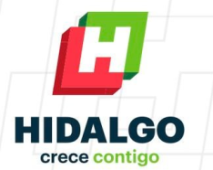 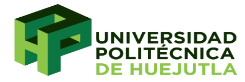 UNIVERSIDAD POLITECNICA DE HUEJUTLA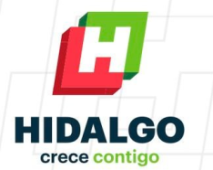 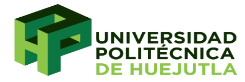 UNIVERSIDAD POLITECNICA DE HUEJUTLAIDENTIFICACIÓN DE CAJA DE ARCHIVO DE CONCENTRACIÓNIDENTIFICACIÓN DE CAJA DE ARCHIVO DE CONCENTRACIÓNUNIDAD ADMINISTRATIVAÁREA GENERADORASECCIÓNSERIESCLASIFICACIÓN DE LA INFORMACIÓNCONTENIDOAÑO DE EXPEDIENTESIDENTIFICACIÓN DE CAJA DE ARCHIVO DE CONCENTRACIÓNIDENTIFICACIÓN DE CAJA DE ARCHIVO DE CONCENTRACIÓNUNIDAD ADMINISTRATIVAÁREA GENERADORASECCIÓNSERIESCLASIFICACIÓN DE LA INFORMACIÓNCONTENIDOAÑO DE EXPEDIENTES